Solar Dryer and Heat Transfer Worksheet Answer KeyInstructions: Below is an example of a food solar dryer. From the drawing, where is conduction, convection and radiation applied or used? 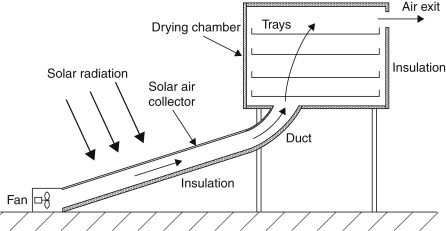 ConductionBetween the trays and the foodConvectionHeat transfer by moving air in the solar air collector.RadiationDirect heat/radiation from the sun